MHRI Academy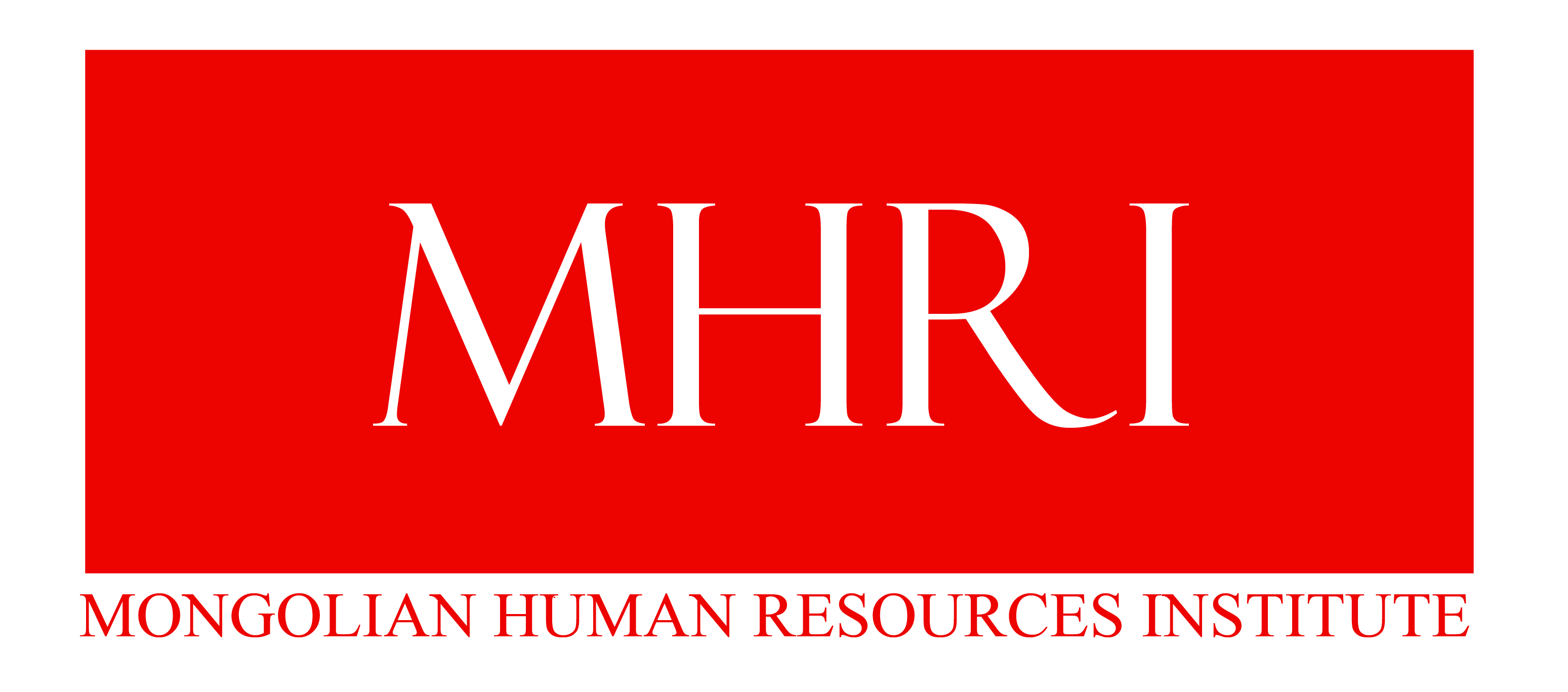 Application Form	Programme Details For the complete listing of MHRI’s programmesplease call 322956 or e-mail: info@mhri.mn.Course Title __________________________________________________Course Intake _________________________________________________Applicant Information*Name (Mr/Mrs/Ms) ____________________________________________________________________________                                   Surname                                                       Given NamePlace of birth _______________________Date of birth ____________________________Gender: Male / FemaleCitizenship _________________________ NR No. _____________________Marital Status __________________For non-Ulaanbaatar citizens, please tick accordingly:□ Permanent Resident                □Work Permit             □Employment PassNational Service Liability _______________________________Run-out date________________________________Company _____________________________________________________________________________________Designation ___________________________________________________________________________________Address (O) ________________________________________________________________________________________________________________________________________________________________________________Address (H) ________________________________________________________________________________________________________________________________________________________________________________Phone (H) _____________________ Phone (O) ____________________ Handphone ________________________Fax ______________________ E-mail _________________________________________________________Correspondence address (please tick one only)□Residence                                          □Office                         □Other ________________________________________________________________________Are you a member of MHRI?                                                                    ____________________________________□Yes ___________________________________________________ □No                                         (Please indicate membership no.)How did you get to know about this programme?□Press advertisements 			□MHRI publications□MHRI reviews 				□MHRI website□MHRI mailers 	                               □Others: ________________________________________________*Applicant Information collected in this form is solely for the purpose of processing your application for enrolment. MHRI will seek your consent should your particulars be used for purposes other than internal marketing and billing purposes.Academic Information __________________________________________________________________________Certified true copies of your education certificates must be submitted with this form.________________________________				________________________________________________Signature (immediate supervisor) 				Company stamp________________________________				________________________________________________ Name & Designation (immediate supervisor) 			DateDeclaration by Applicant ___________________________________________________________________________________I hereby declare that the information provided on this application is correct. I authorise MHRI to obtain official records, ifnecessary, from any educational institution that I have attended. I understand that if any information is found to be false, thisapplication may be cancelled at any stage._____________________________________________________________________________________________InstitutionYearFull-time /Part-timeQualifications Achieved(Pls indicate no. of GCE ‘O’ Level passes)